الدليل الإرشادي للمقرر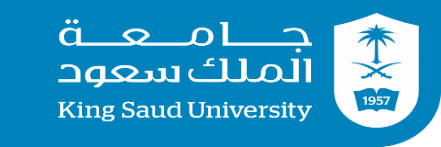 العقود التجارية وعمليات البنوك– ٣٢٣ حققالسنة الدراسية١٤٤٢أستاذ المقرر:بشاير عبد الرحمن الزيروصف المقرر:تقسيم الدرجات:مواعيد الاختبارات:توزيع مفردات المقرر:توجيهات خاصة بأستاذ المقرر:في البدء، أتمنى لي ولكن فصل دراسي حافل بالعلم والتحصيل الأكاديمي المرتفع والفائدة الراسخة خلال حياتكن الأكاديمية والشخصية والعملية.نظرا لظروف هذا الفصل الدراسي والذي سيكون بإلقاء المحاضرات عن بعد، وحرصا على المشاركة الفعالة للطالبات والتعليم التفاعلي، سيتم تخصيص جزء من محاضرات الأسبوع من إعداد الطالبات وإلقائهن.سيكون تقسيم الدرجات الفصلية كالتالي:٤٠ درجة للاختبار الفصلي١٠ درجات للمحاضرات التي ستقوم بها الطالبة.١٠ درجات اختبار قصير.في المحاضرة الأولى، سنقوم بمناقشة ما هو المطلوب منكن، المتوقع منكن اعداده في المحاضرات المخصصة لكن.مواعيد الاختبارات سيتم الإعلان عنها فور اعتماد التواريخ من قبل الكلية.الاختبار الأساسي من ٤٠ درجة وعليه لا يوجد اختبار بديل باستثناء الحالات الإنسانية فقط.الاختبار سيكون اختيار من متعدد، حددي ما إذا كانت الإجابة صحيحة أم خاطئة، ضعي المصطلح المناسب، قضايا صغيرة.في حالة وجود استفسار ما عن المحاضرة، التكاليف أو ظروف تمرين بها الرجاء التواصل عبر البريد الإلكتروني.الاعتماد على المرجع الأساس وعدد من المراجع الأخرى:النظام التجاري {نظام المحكمة التجارية}https://laws.boe.gov.sa/BoeLaws/Laws/LawDetails/c58ba10c-4e89-4c06-98d7-a9a700f1c706/1نظام الوكالات التجاريةhttps://mc.gov.sa/ar/Regulations/Pages/Details.aspx?lawid=4d8399da-0653-4727-bec9-a82200b3f908نظام الرهن التجاريhttps://laws.boe.gov.sa/BoeLaws/Laws/LawDetails/e7bd6fcc-c29c-4696-8032-aae9009b113a/1#!نظام مؤسسة النقد" البنوك الجديد"http://www.sama.gov.sa/ar-sa/Laws/Pages/BankingLaws.aspxالبنك المركزي السعودي" مؤسسة النقد العربي السعودي"http://www.sama.gov.sa/ar-sa/About/Pages/SAMAFunction.aspxقواعد ولوائح حماية العملاءhttp://www.sama.gov.sa/ar-sa/Laws/Pages/ConsumerRulesAndRegulations.aspxلجنة بازل للرقابة المصرفيةhttps://www.bis.org/publ/bcbs230_ar.pdfنظام النقد العربي السعوديhttps://laws.boe.gov.sa/BoeLaws/Laws/Viewer/e8813c17-00ca-40cb-a060-191392b82d71?lawId=1603064a-ab7e-48eb-9564-a9a700f2d2e0لجان المنازعات والمخالفات المصرفية والتمويليةhttp://www.bfc.gov.sa/ar-sa/Pages/default.aspxحضور المحاضرات والمشاركة فيها عامل مهم لتحقيق أقصى فائدة مرجوة لك ولي ولجميع الطالبات.يقول المتنبي:إذا غامرت في شرف مروم      فلا تقنع بما دون النجوملا تقنع إلا بتقديم أقصى جهدك، فلا يوجد ما هو مستحيل تحقيقه في هذه الحياة، تأكدي مهما وصلنا في درجات العلم، جميعنا نتعلم.تذكري الخلق الحسن سمة مهمة لطالب العلمإذا ما العلم لابس حسن خلق     فرج لأهله خيرا كثيراوما إن فاز أكثرنا علما       ولكن فاز أسلمنا ضميراستجدين كل ما يتعلق بمادة العقود التجارية وعمليات البنوك ومحاضراتها على موقعي الشخصي.في حالة اعتذاري عن المحاضرة فسأبلغكن من خلال موقعي الشخصي أو تويتر طرق التواصل:balzeer@ksu.edu.saالبريد الإلكتروني:https://fac.ksu.edu.sa/balzeer الموقع الشخصي: @Bashayer8 تويترتوجيهات عامة: الأمانة العلمية: أثناء عمل الأبحاث والأنشطة يجب على الطالب تجنب النسخ من مصادر المعرفة دون وضع علامتي التنصيص التي تدل على اقتباس المعلومة بالمفردات الخاصة بالكاتب مع ضرورة الإشارة إلى كافة بيانات المرجع في الهامش.  في غير حالات الاقتباس يجب على الطالب إعادة صياغة المعلومات من مصادر المعرفة بالمفردات الخاصة بالطالب مع الإشارة إلى كافة بيانات المرجع في الهامش. حضور المحاضرات: نصت المادة التاسعة من لائحة الدراسة والاختبارات للمرحلة الجامعية بجامعة الملك سعود على أنه: "على الطالب المنتظم حضور المحاضرات والدروس العملية ويحرم من دخول الاختبار النهائي فيها إذا قلت نسبة حضوره عن النسبة التي يحددها مجلس الجامعة، على ألا تقل عن (٧٥٪) من المحاضرات والدروس العملية المحددة لكل مقرر خلال الفصل الدراسي ... ". نصت المادة العاشرة من لائحة الدراسة والاختبارات للمرحلة الجامعية بجامعة الملك سعود على أنه: "يجوز لمجلس الكلية أو من يفوضه – استثناء رفع الحرمان والسماح للطالب بدخول الاختبار شريطة أن يقدم الطالب عذرا يقبله المجلس، ويحدد مجلس الجامعة نسبة الحضور على ألا تقل عن (٥٠٪) من المحاضرات والدروس العملية المحددة للمقرر". الاعتراض على درجة الاختبار الفصلي: نصت القاعدة التنفيذية للمادة الثالثة والعشرون من لائحة الدراسة والاختبارات للمرحلة الجامعية بجامعة الملك سعود على في البند الخامس على أنه: "يحق للطالب الاعتراض على درجته في الاختبار الفصلي خلال أسبوع من اطلاعه على ورقة إجابته، ويقدم طلب الاعتراض إلى مدرس المقرر، وفي حال عدم قناعة الطالب بإفادة مدرس المقرر يقدم اعتراضه لرئيس القسم (أو وكيل الكلية للشؤون الأكاديمية إذا كان رئيس القسم هو مدرس المقرر) للنظر بإعادة تقييم إجابة الطالب ... " الاعتراض على درجة الاختبار النهائي: نصت القاعدة التنفيذية للمادة التاسعة والثلاثون من لائحة الدراسة والاختبارات للمرحلة الجامعية بجامعة الملك سعود على أنه من ضوابط إعادة تصحيح أوراق إجابات الاختبارات النهائية: "١. يحق للطالب أن يتقدم بطلب إعادة تصحيح أوراق إجابته خلال خمسة عشر يوما من تاريخ إعلان نتيجة الاختبار النهائي محل الطلب، ويقدم الطلب للقسم الذي يتولى تدريس المقرر، ويدخل طلبه في النظام الأكاديمي ويسلم إشعار بذلك. ٢. ألا يكون الطالب قد سبق وتقدم بثلاثة طلبات لإعادة تصحيح أوراق إجابة اختبارات نهائية لمقررات سبق له دراستها، وصدر فيها قرارات نهائية بالرفض أو الحفظ ..."حضور الاختبار النهائي: نصت المادة السابعة والثلاثون من لائحة الدراسة والاختبارات للمرحلة الجامعية بجامعة الملك سعود على أنه: "لا يسمح للطالب بدخول الاختبار النهائي بعد مضي نصف ساعة من بدايته، كما لا يسمح له بالخروج من الاختبار قبل مضي نصف ساعة من بدايته".المخالفات التأديبية: نصت المادة الثامنة من لائحة تأديب الطلاب بجامعة الملك سعود على المخالفات التأديبية وهي: "كل ما يصدر من الطالب من إخلال بالآداب العامة المتبعة والنظام العام وأنظمة ولوائح وتعليمات وقرارات الجامعة يعد مخالفة تأديبية تعرض مرتكبها للعقوبات التأديبية المبينة في هذه اللائحة"، ومنها الأعمال التالية: كل غش في الاختبار بأي وسيلة كانت، أو شروع أو اشتراك فيه، أو مساعدة عليه، أو الحصول بطريقة غير مشروعة على أسئلة الاختبار قبل انعقاده، والغش في التقارير والبحوث والتدريبات العملية والميدانية، ومشاريع التخرج، ورسائل الماجستير والدكتوراه، وكذلك الغش بإدخال طالب بديلا عنه في الاختبارات الفصلية أو النهائية أو دخولا بدلا عن غيره. كل ما يصدر من الطالب من قول أو فعل يمس العقيدة أو الشرف أو كرامة الآخرين، أو يخل بحسن السيرة والسلوك.الاعتداء بالقول أو الفعل بحق أحد منسوبي الجامعة. الاطلاع دون وجه حق على المعلومات السرية الخاصة بأي من منسوبي الجامعة أو نشرها أو إرشاد الآخرين لكيفية الحصول عليها.تزوير المستندات أو الشهادات أو الوثائق الرسمية أو استعمالها. استخدام التقنيات الحديثة بهدف الإضرار بالجامعة أو أحد منسوبيها. عدم الالتزام بالذوق العام في الزي والملبس أو الهيئة.كل مخالفة أخرى ترى الجامعة أنها تشكل إخلالا بما تصدره من لوائح وتعليمات وقرارات ولم يرد بشأنها نص في اللائحة. العقوبات التأديبية: نصت المادة التاسعة من لائحة تأديب الطلاب بجامعة الملك سعود على العقوبات التأديبية التي توقع على الطالب المخالف، ومنها: الإنذار مع تعهد خطي من الطالب المخالف. الحرمان المؤقت من الدراسة.إلغاء تسجيل الطالب في مقرر أو أكثر. اعتبار الطالب راسبا في مقرر أو أكثر. الحرمان من التمتع من المزايا الجامعية. عدم منح وثائق التخرج أو الشهادات العلمية أو الوثائق الغير أكاديمية المرتبط الحصول عليها بعماية تزوير أو احتيال أو غش. الفصل النهائي من الجامعة. نصت المادة التاسعة والعشرون من لائحة تأديب الطلاب بجامعة الملك سعود على أنه: " تحفظ القرارات الصادرة بالعقوبات التأديبية في ملف الطالب ... " بشاير عبد الرحمن الزيرالاسم١٢-١ (الأحد - الثلاثاء- الخميس)الساعات المكتبيةhttps://fac.ksu.edu.sa/balzeerرابط الصفحة الشخصيةكلية الحقوق والعلوم السياسية/ الدور الثاني/ مكتب ٩٠عنوان المكتبbalzeer@ksu.edu.saالبريد الإلكترونيثلاث ساعاتعدد ساعات المقررالتفرقة بين العقود التجارية وغير التجارية، النظام القانوني للعقود التجارية، البنوك والنظام القانوني الذي يحكم العمليات المصرفية.هدف المقررالعقود التجارية وعمليات البنوك طبقا للأنظمة القانونية المنفذة لرؤية المملكة   2030 للأستاذ الدكتور عبد الرحمن السيد قرمانالمراجع الأساسيةفي أسفل الصفحة مرفق قائمة بالمقررات الثانويةالمراجع الثانوية٤٠ درجة للاختبار الفصلي٦٠ درجة١٠  درجات  أعمال فصلية٦٠ درجة١٠ درجات اختبار قصير٦٠ درجة الاختبار النهائي ٤٠ درجةسيتم الإعلان  عنه فور اعتماد التواريخ من قبل الكلية.الاختبار الشهري الأولمفردات المقررالأسابيعالتعريف بالعقود التجارية وخصائصهاالأسبوع الأولعقد السمسرةالأسبوع الثانيالوكالة بالعمولةالأسبوع الثالثوكالة العقودالأسبوع الرابععقد النقلالأسبوع الخامسالرهن التجاريالأسبوع السادسمقدمة عن البنوكالأسبوع السابعالتنظيم القانوني للبنوك في المملكة العربية السعودية.الأسبوع الثامنأنواع عمليات البنوك.الأسبوع التاسععمليات الإيداع المصرفيالأسبوع العاشرالحسابات المصرفية وأنواعهاالأسبوع الحادي عشرالائتمان المصرفيالأسبوع الثاني عشرأزمات إفلاس البنوكالأسبوع الثالث عشرالبنوك والأزمة المالية العالمية.الأسبوع الرابع عشرمراجعةالأسبوع الخامس عشر